Паспорт светодиодного светильника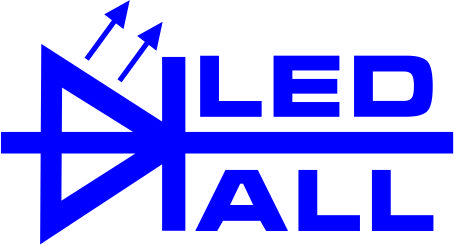 «LEDALL-RS-SL-E- DUO»Настоящий паспорт совмещен с руководством по установке и эксплуатации.Назначение 1.1 Серия парковых светильников - LEDALL-RS-SL-E- DUO разработаны для освещения парковых и пешеходных зон.  Общие сведенияСветильник имеет модульную конструкцию: Два осветительных модуля; Опору выполненная из металла.Осветительный модуль оснащен матовым рассеивателем, что позволяет получить в свою очередь мягкий и равномерный свет.Специально разработанный светодиодный модуль имеет непрерывное световое поле и отсутствие темных пятен на рассеивателеРассеиватель выполнен из поликарбоната, и имеет стойкость к внешним воздействиям (атмосферным, ударным).Основные технические характеристики (осветительного модуля).КомплектностьПравила транспортировки и храненияИзделия транспортируются в заводской транспортной таре любым видом транспорта при условии защиты от механических повреждений и непосредственного воздействия атмосферных осадков.Руководство по установке светодиодного модуляПосле извлечения из упаковки проверить целостность изделия, после установки протянуть болтовые соединения крепёжных элементов.Подводящий кабель должен быть сечением не менее 0,75 мм.Изделие, имеющее для подключения провод, подключается согласно цветовой маркировке:«L»-фаза (коричневый провод или провод любого другого цвета)«N»-ноль (синий или голубой провод). «РЕ»-заземление (желто-зеленый).Руководство по эксплуатации и уходу за изделиемПеред началом обслуживания изделия убедитесь в том, что оно отключено от сети.Протирать и мыть изделие рекомендуется с применением обычных моющих средств.Запрещается применять растворители и спиртосодержащие жидкости, это может привести к повреждению лакокрасочного слоя и изменить светопропускную способность защитного стекла.Запрещается погружать осветительный модуль в воду, а также накрывать, изолировать, встраивать куда-либо или совершать другие действия, приводящие к ухудшению теплоотдачи от корпуса осветительного модуля.В случае эксплуатации в условиях повышенной загрязнённости следует чаще обслуживать изделие, периодически проводить ревизию контактного соединения.Указание мер безопасностиЗапрещается монтировать/демонтировать при подключенном напряжении.Запрещается эксплуатация светодиодного модуля без защитного заземления.Перед установкой убедитесь в соответствии напряжения питающей сети: 230В.Регулярно проверяйте электрические соединения и целостность электропроводки. Присоединение светодиодного модуля к поврежденной проводке запрещено.Запрещается самостоятельно разбирать и ремонтировать. Установку, монтаж и подключение должен производить квалифицированный персонал с допуском на данные виды работ.Гарантийные обязательстваГарантийный срок эксплуатации осветительного модуля составляет 36 месяцев с момента продажи. Гарантийный срок металлической опоры составляет 36 месяцев с момента продажи.Гарантия не обязана покрывать расходы, связанные с монтажом/демонтажем, а также с хранением.Гарантия не покрывает выход из строя  в результате непредвиденных случаев: т.е. случайных обстоятельств или форс-мажор (включая, молния, пожар, землетрясение, наводнения, стихийные бедствия, военные действия любого характера), которые не могут быть приписаны к дефектам продукции в результате производственного процесса, а также выход из строя, вызванный аварийным отключением, скачками или перегруженностью электрической сети.При несоблюдении правил хранения, транспортировки, монтажа и эксплуатации организациями-посредниками предприятие-изготовитель не несёт ответственности перед покупателями за сохранность и качество продукции.При выявлении неисправностей в течение гарантийного срока предприятие-изготовитель обязуется осуществлять ремонт или замену изделия бесплатно. Гарантийные обязательства выполняются только при условии соблюдения правил установки и эксплуатации изделия. Претензии по гарантийным обязательствам не принимаются при:наличии механических, химических или термических повреждений оборудования или его частей;наличии следов самостоятельного вскрытия прибора;поломках, вызванных неправильным подключением;стихийными бедствиями;при эксплуатации оборудования в условиях, для которых он не предназначен.Для ремонта в период гарантийного срока необходимо предоставить акт рекламации с указанием контактного лица и условий, при которых была выявлена неисправность, предъявить само изделие с паспортом и документы, подтверждающие факт покупки предприятию-изготовителю или представителю. Чертеж и внешний вид.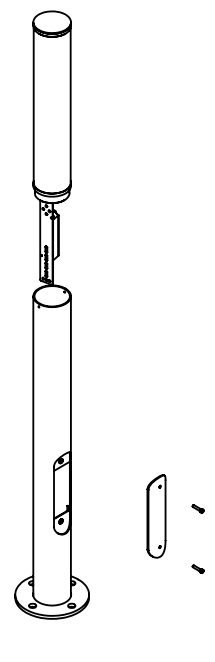 Световой модуль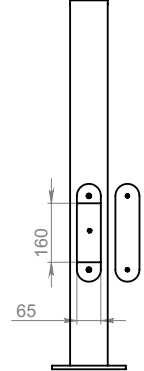 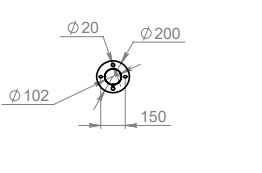 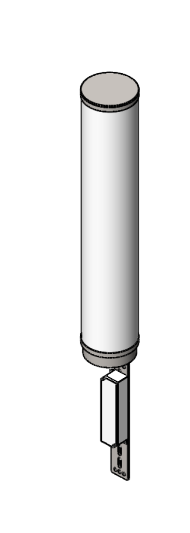 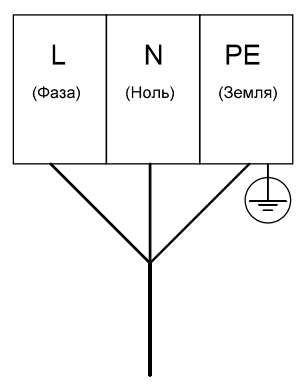 Свидетельство о приёмкеСерийный номер ____________________	Дата выпуска ____________________________  ОТК ______________________________	Дата продажи ____________________________Изготовитель:  ООО  «Энергокачество», Россия, 454006, г. Челябинск, ул. Линейная, д.96, Тел: (351)751-41-21.Е-mail: info@led-all.ruГарантийный талонна гарантийный ремонт светильника светодиодного LEDALL-RS-SL-E-DUOИзготовитель: ООО «Энергокачество», Россия, 454006, г. Челябинск, ул. Линейная, д.96, Тел: (351)751-41-21. Е-mail: info@led-all.ruЗаводской номер____________________________		Дата продажи__________________Продавец __________________________________________________________________________			Штамп торгующей организации                                			  М.ПРемонт произведен __________________________________________________________________Сервисный центр гарантийного ремонта: Тел: (351)751-41-21.Е-mail: info@led-all.ru ---------------------------------------------------------------------------------------Гарантийный талонна гарантийный ремонт светильника светодиодного LEDALL-RS-SL-E-DUO  Изготовитель:  ООО  «Энергокачество», Россия, 454006, г. Челябинск, ул. Линейная, д.96, Тел: (351)751-41-21.Е-mail: info@led-all.ruЗаводской номер____________________________		Дата продажи__________________Продавец __________________________________________________________________________			Штамп торгующей организации                                			  М.ПРемонт произведен __________________________________________________________________Сервисный центр гарантийного ремонта: Тел: (351)751-41-21.Е-mail: info@led-all.ru---------------------------------------------------------------------------------------Гарантийный талонна гарантийный ремонт светильника светодиодного LEDALL-RS-SL-E-DUOИзготовитель:  ООО  «Энергокачество», Россия, 454006, г. Челябинск, ул. Линейная, д.96, Тел: (351)751-41-21.Е-mail: info@led-all.ruЗаводской номер____________________________		Дата продажи__________________Продавец __________________________________________________________________________			Штамп торгующей организации                                			  М.ПРемонт произведен __________________________________________________________________Сервисный центр гарантийного ремонта: Тел: (351)751-41-21.Е-mail: info@led-all.ruНапряжение сети, В.~176-264Частота, Гц.50-60Мощность Вт.50-100 Световой поток Лм.4200-8400Коэффициент мощности~ 0,9Индекс цветопередачи, Ra.80Коэффициент пульсации<5%Цветовая температура, К.3000-5000Климатическое исполнениеУХЛ1, У1Пылевлагозащита, IP65Температура эксплуатации-40 … +45Модуль осветительный2шт.Опора металлическая 1шт.Паспорт1шт.Упаковка1шт.